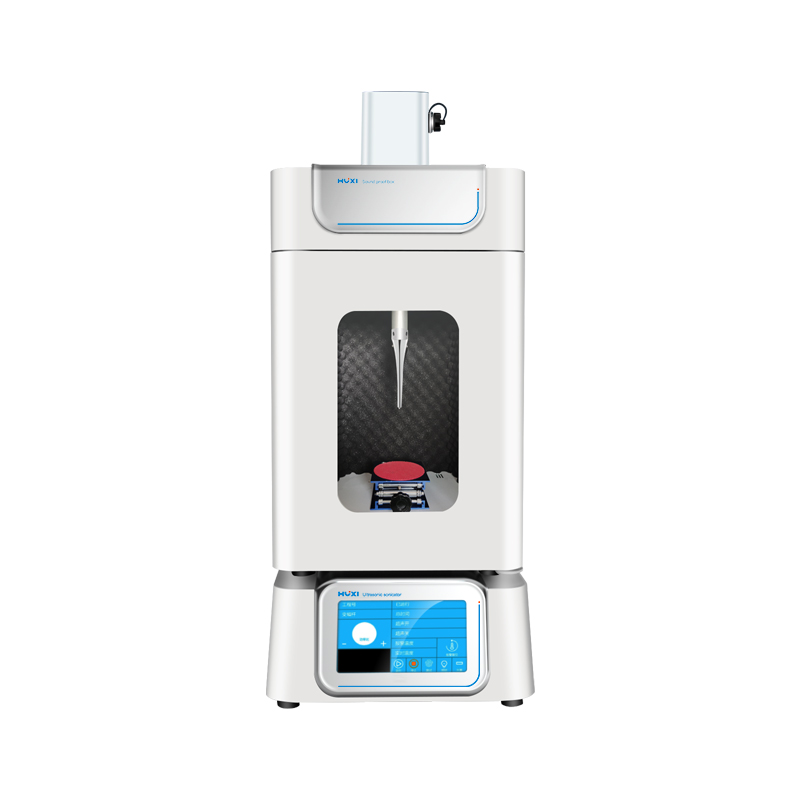 1、产品应用适用于不同容量样本（依据不同体积选择对应型号及探头）的处理。能够破碎各类动植物组织、细胞、细菌，同时可用来乳化、分离、分散、提取、清洗及加速化学反应等等。广泛应用于生命科学、材料科学和环境保护等领域。2、产品特点1、 安全性高具有超温、过载和时间报警功能；2、 过程直观外置透明前门；3、 节省空间上下堆叠式设计，节省实验室空间；4、 参数灵活超声时间，功率连续可调，稳定性好 ；5、 处理范围广不同型号仪器可适用于不同客户的需求。技术参数可选配变幅杆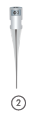 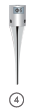 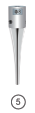 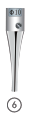 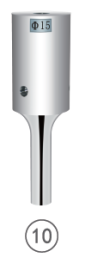 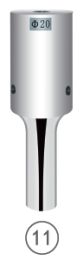 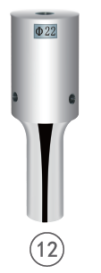 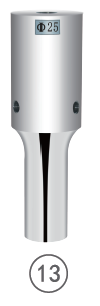 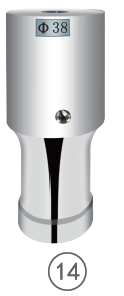 5、装箱清单型号HX-1800货号1008020001功率W18-1800连续可调破碎容量(需选配相应的变幅杆)ml1-1200显示方式真彩7寸触摸电容屏高清晰显示单次超声时间S0.1-99.9单次间隙时间S0.1-99.9总时间（超声+间隙）1-99H59M59S频率范围KHz20-25温控范围0-100度（可选配低温恒温）报警功能温度、时间、过载、空载、超温随机变幅杆mmΦ22可选配变幅杆mmΦ3、6、8、10、15、20、22、25、28数据储存20组电源（可选配110V出口电源)220V/110V/ 50Hz/60HZ控制方式单片机+TFT触控上下叠放功能（可节省空间）支持工作语音报警和故障提示功能有超声功率模拟数据波形显示功能有超声时间脉宽数据波形显示功能有用户密码保护功能有超声波主机材质铝合金+ABS塑料模具一次性成型隔音箱材质防腐板+ABS塑料模具一次性成型外形尺寸mm主机：427*340*168 隔音箱：320*320*520包装尺寸mm主机：500*410*330 隔音箱：380*395*600超声波主机净重kg16超声波换能器+变幅杆净重kg2.5隔音箱净重kg13净重kg29毛重kg30.8变幅杆直径mm处理量ml功率比%②Φ33-101-45④Φ610-1001-70⑤Φ820-2001-85⑥Φ1030-3001-90⑩Φ1550-75010-80⑪Φ20100-100010-90⑫Φ22200-120020-95⑬Φ25200-150030-95⑭Φ28300-120030-95名称数量超声波发生器1台振动系统（换能器组件+6MM）1套隔音箱（另外包装）1只升降台（在隔音箱内）1只电源线1根备用保险丝（电源线袋内）2只使用说明书1份保修卡(含合格证)1份温度探头（电源线袋内）1只变幅杆拆卸扳手 1付